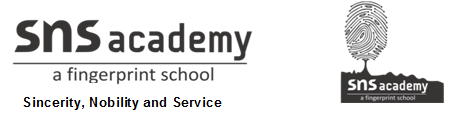 	Grade: IV                                                                       Sub: Social studies             Date: 23.6.221. I LOVE MY INDIA         I.ANSWER THE FOLLOWING            1. Write the names of the water bodies that surround India.        The water bodies that surround India are Arabian Sea -West, Bay of Bengal –East and          the Indian Ocean –South.                                       2. Write the names of our Neighbouring countries         Pakistan, Afghanistan, China, Nepal, Bhutan, Myanmar, Bangladesh, Sri Lanka and             Maldives                       3. Which state has two capitals? Write the names of the capitals?            The state of Jammu and Kashmir has two capitals.            The capitals are Srinagar and Jammu           4. Write the names of the ‘Seven sisters’. In which part of India are they           located?The seven sisters are Arunachal Pradesh, Assam, Manipur, Meghalaya, Mizoram, Nagaland and Tripura.They are located in the North-eastern part of India.             5. What are the five physical divisions of India?                 The five physical divisions of India areThe northern mountainsThe northern and coastal plainsThe Western desertThe Southern Plateau andThe Islands.II. Think and answer1. Why does the capital of Jammu and Kashmir shift from Srinagar to Jammu               in winter?